Положение о II Всероссийском детском конкурсе исследовательских работ и творческих проектов дошкольников и школьников «Я - исследователь»Утверждаю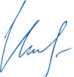 Маврин И.Е.______________Организатором выступает Национальный Образовательный Портал «Педагоги России» (Свидетельство о регистрации средства массовой информации ЭЛ №ФС77 – 70351 от 13.07.2017, выдано Федеральной службой по надзору в сфере связи, информационных технологий  и массовых коммуникаций).Сроки проведения конкурса:Конкурс проводится с 15 октября по 9 ноября 2018 года. Участники конкурса: Принять участие в конкурсе могут дошкольники и школьники в возрасте от 4 до 18 лет. Предмет и содержание конкурса:К участию в конкурсе принимаются исследовательские работы, рефераты. Тематика работ не ограничивается. Исследовательские работы могут быть теоретическими, экспериментальными, изобретательскими и фантастическими.Оценка работ будет осуществляться по следующим критериям:использование научных, а также лично созданных специальных методов и методик исследования;уровень новизны и оригинальности (идеи, метода, результата);убедительность и доказательность работы (глубина проработки идеи);системность изложения материала;аккуратность, качество исполнения и оформление.Награждение По результатам конкурса участник получает Диплом участника конкурса, в котором указывается ФИО педагога – куратора, который подготовил ребенка Рассылка дипломов осуществляется в электронном виде на адрес электронной почты, указанный в заявке на участие в конкурсе, в течение 2 рабочих дней после получения вашей работы.Для участия в конкурсе необходимо направить:Заявку на участие в конкурсе.Материалы конкурсаКопию квитанции об оплате на сумму 180 рублей (участник производит оплату безналичным перечислением в российских рублях. Оплата может быть произведена со счета организации, либо самим участником через любое отделение Сбербанка России или любой коммерческий банк).Материалы принимаются  в электронном варианте по электронной почте с пометкой «На детский  конкурс». 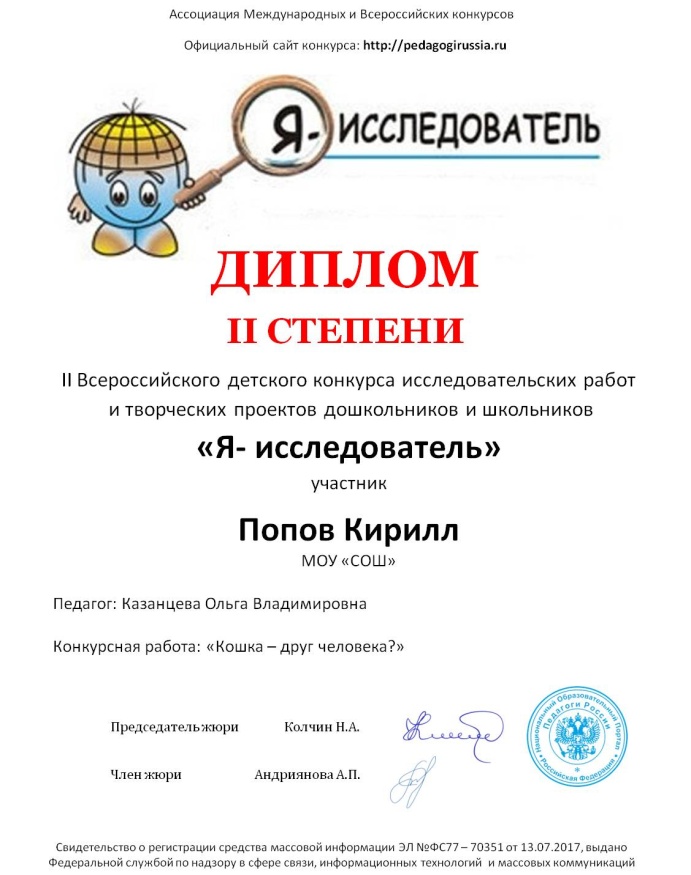 Заявка  участника направляется в электронном виде вместе с материалами и копией квитанции об оплате организационного взноса по электронной почте ped.rossii@yandex.ruКонтактная информация:Национальный Образовательный Портал «Педагоги России»E-mail: ped.rossii@yandex.ruСайт: http://pedagogirussia.ruПлатежные реквизиты для оплаты организационного взноса:Получатель платежа: ИП Маврин Иван ЕвгеньевичИНН/ КПП 595701257861Расчетный счет № 4080 2810 3073 5097 5667Банк: филиал Приволжский ПАО Банк «ФК Открытие»  БИК: 042282881Корреспондентский счет: 3010 1810 3000 0000 0881 в РКЦ СОВЕТСКИЙ г.Нижний Новгород Назначение платежа: Материалы детского конкурсаОплату необходимо производить на юридическое лицоТакже оплату можно произвести на карту банка «ФК Открытие»  4160 3831 9811 1856 Оплату необходимо производить на юридическое лицо                  Заявка участника II Всероссийского детского конкурса исследовательских работ и творческих проектов дошкольников и школьников «Я – исследователь»                  Заявка участника II Всероссийского детского конкурса исследовательских работ и творческих проектов дошкольников и школьников «Я – исследователь»Фамилия, имя ребенка (полностью)Краткое наименование Вашей организации, город (населенный пункт)Фамилия, имя, отчество педагога - куратораКонкурсная работаЭлектронный адрес для отправки дипломаТелефон мобильныйКвитанция

Кассир